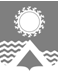      АДМИНИСТРАЦИЯ  СВЕТЛОГОРСКОГО СЕЛЬСОВЕТА      ТУРУХАНСКОГО РАЙОНА КРАСНОЯРСКОГО КРАЯР А С П О Р Я Ж Е Н И Е     п. Светлогорск24.03.2020                                                                                                                                  № 20-РВ  связи с регистрацией случаев коронавирусной инфекции на территории Российской Федерации, руководствуясь ст. 51 Федерального закона от 30.03.1999 №52-ФЗ «О санитарно-эпидемиологическом благополучии населения», с целью предупреждения возникновения и распространения инфекционных заболеваний среди населения муниципального образования Светлогорский сельсовет, на основании предписания заместителя главного государственного санитарного врача Туруханского района Халюзовой И.В. от 20 марта 2020 года №б/н, руководствуясь статьями 19, 22 Устава Светлогорского сельсовета Туруханского района Красноярского края:1. Руководителям  предприятий, организаций и учреждений муниципального образования Светлогорский сельсовет, независимо от их организационно-правовой формы, в соответствии с п.п. 17.1., 17.2. СП 3.1/3.2.3146-13 «Общие требования по профилактике инфекционных заболеваний и паразитарных болезней», организовать в местах массового скопления людей:1.1. проведение текущей дезинфекции силами персонала организаций с применением дезинфицирующих средств, эффективных при вирусных инфекциях каждые 2 часа в соответствии с инструкциями по применению: - методом протирания поверхностей корпусной мебели, стен и полов во всех помещениях;- методом протирания поверхностей санитарно-технического оборудования;- обеззараживание медицинских термометров методом погружения в дезинфицирующий раствор в отдельно выделенных и промаркированных емкостях с крышками;- обеззараживание столовой и кухонной посуды методом полного погружения в дезинфицирующий раствор в отдельно выделенных емкостях с крышками;- обеззараживание специальной одежды (фартуки, халаты) методом замачивания в дезинфицирующий раствор в отдельно выделенных емкостях;- обеззараживание уборочного инвентаря методом протирания (швабры, ведра, тазы) и замачивания либо кипячения (квачей, ветоши).1.2. проведение регулярных проветриваний помещений (каждые 2 часа, а также после нахождения лиц с признаками респираторного заболевания в помещении). 2. Руководителям предприятий, организаций и учреждений муниципального образования Светлогорский сельсовет, независимо от их организационно-правовой формы, еженедельно по понедельникам в письменной форме сообщать Главе Светлогорского сельсовета о выполнении мероприятий, указанных в пп. 1.1. и 1.2., а также о возможных проблемах, возникших при их выполнении вплоть до отмены настоящего распоряжения.3. Контроль за исполнение настоящего распоряжения возлагаю на заместителя Главы Светлогорского сельсовета Проданову Н.Н.4. Настоящее распоряжение вступает в силу со дня подписания, подлежит опубликованию в газете «Светлогорский вестник», а также размещению на официальном сайте муниципального образования Светлогорский сельсовет в сети «Интернет». Глава Светлогорского сельсовета	               	           			           А.К. КришталюкО мерах по предупреждению возникновения и распространения инфекционных заболеваний среди населения муниципального образования Светлогорский сельсовет Туруханского района Красноярского края